Bawimy się w kucharzy (środa;20.05.2020r.)  „Kącik kuchenny” – zgromadzenie akcesoriów związanych z gotowaniem. Rozkładamy przed dzieckiem akcesoria kuchenne, zachęcamy do oglądania, dotykania. Dziecko wybiera sobie jeden przedmiot i omawia go: podaje nazwę, opisuje wygląd, sposób wykorzystania, nazwy potraw, które można w nim przyrządzić „Kolorowa kanapka” – samodzielne przygotowanie kanapek z wykorzystaniem różnokolorowych warzyw, wdrażanie do zdrowego odżywiania się. Wspólnie omawianie wartości zdrowotnych zebranych produktów, a następnie samodzielnie wykonują zdrowe, kolorowe kanapki.  „Kim chcę być” – utrwalenie nazw zawodów na podstawie tekstu piosenki.„Duży – większy, mały – mniejszy” – klasyfikowanie naczyń kuchennych według wielkości. Prezentujemy dziecku  naczynia kuchenne, np. miseczki lub talerzyki różnej wielkości. Opowiadamy  krótką historyjkę o misiach, przedstawiając ich sylwety lub maskotki. Były sobie trzy misie: tata, mama i synek. Tata miś był duży i potężny, mama mniejsza i drobniejsza od taty, a synek – najmniejszy. Za każdym razem, gdy siadali do posiłków, mama zjadała dużą porcję, tata większą od mamy, a synek mniejszą niż mama i tata. Prosimy  dziecko, aby wśród zgromadzonych przedmiotów odnalazło naczynia należące do taty, mamy i synka, i rozłożyło je, dzieląc na grupy. Wspólnie z dzieckiem porównujemy  ich wielkość, np. Miska mamy jest mniejsza niż taty. Miska taty jest większa niż synka. Dziecko wybiera sobie jeden przedmiot i opisuje go w podobny sposób. Następnie rodzic wskazuje jedno naczynie i określa jego wielkość. Zadaniem dziecka jest wskazanie i nazwanie innych naczyń za pomocą określeń: większy, mniejszy. „Szef kuchni poleca” – formowanie z plasteliny ulubionej potrawy na jednorazowych talerzykach papierowych. Po skończonej pracy ustawiamy talerzyk  na stole i prosimy dziecko, aby popisało smak potrawy. 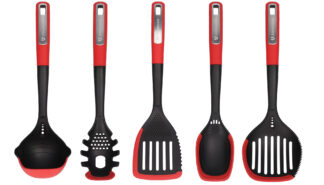 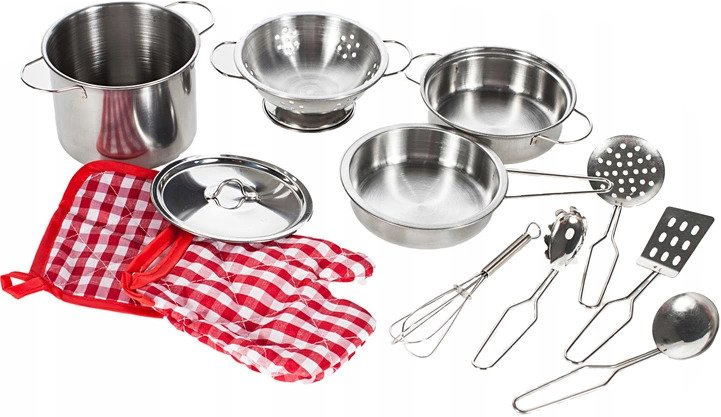 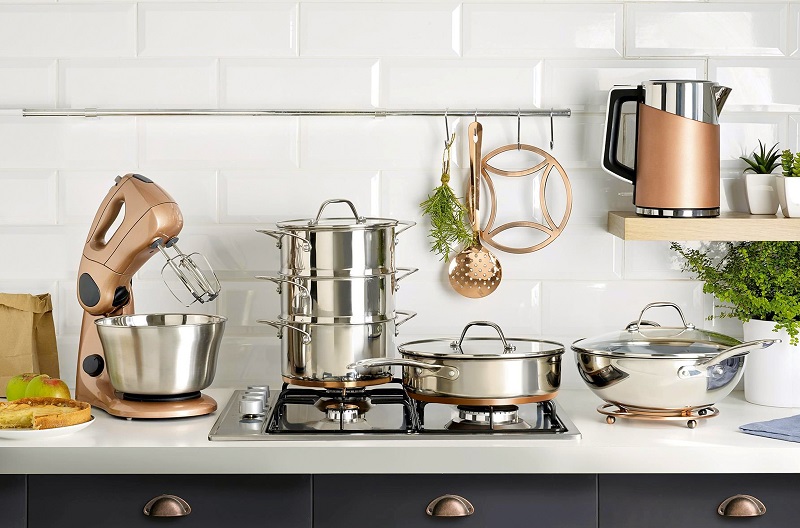 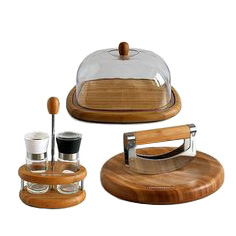 